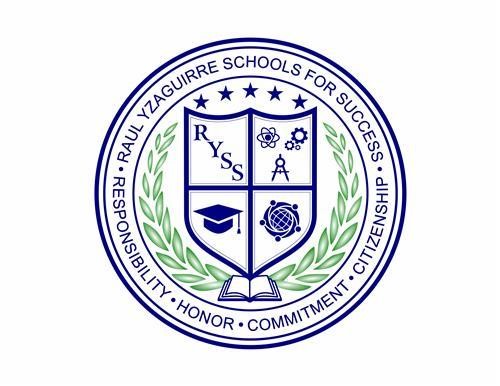 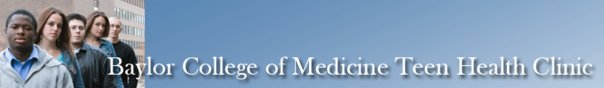 Consent for Small Group Counseling ActivitiesDear Families:
As part of Tejano Center for Community Concerns wraparound services, small group counseling is available through the Baylor College of Medicine Teen Clinic. Students who share a common concern meet together with the counselor to receive support through talking, learning and sharing. Participation in these groups is voluntary and your child may discontinue counseling at any time for any reason. The group will meet weekly throughout the spring semester. One of the primary goals of small group counseling is to help students realize that they are not alone in their situation. Group counseling meetings are confidiental unless your child indicates he/she may be harmed or plans to harm another person, I will share that information with parents or other appropriate persons.I will meet individually with students who would like to partiicpate in group meetings beginning in January.
Please read, sign and return the form below along with the attached form for Baylor College of Medicine Teen Health Clinic to ensure your child’s placement in the group. Group counseling along with visiting the Teen Health Clinic for any service is Free. We encourage all group participants to make an appointment for a check up during this school year.If you have any questions or specific concerns, please call Ms. Noelia Longoria, Principal at 713-640-3710 or Maria Salinas, at 713-640-3733. Sincerely,
Sophie McCollum, LCSWGroup LeaderBaylor Coleege of Medicine Teen Health Clinic

My child, ______________________________________________, has my permission to receive support through participation in small group counseling.
_________________________________________________ ___________________
Parent/Guardian Signature 					Date
_________________________________________________ ___________________
Student Signature 						Date